PERGUNTAS DEMOGRÁFICASPNADC1) Incluindo você, quantas pessoas moram no seu domicílio?|____|____| PESSOAS### PROGRAMAÇÃO: MONTAR UM QUADRO COM X LINHAS, ONDE “X” É A RESPOSTA À PNADC1 ###QUADRO) Para cada morador, iniciando pelos homens e depois as mulheres, do mais velho para o mais novo, favor indicar o primeiro nome, sexo, registrar a idade, se possui celular próprio e se usou a Internet nos últimos três meses.PNADC1Nome: Vamos começar com o primeiro nome de cada um, iniciando pelos homens e depois as mulheres, do mais velho para o mais novo.PNADC1A: Qual o sexo de cada um dos moradores?PNADC1B: Qual a idade de cada um dos moradores? Se bebês com menos de 1 ano, registrar idade = 1.PNADC1C: Para cada um dos moradores, registre se possui ou não celular próprio.PNADC1D: Para cada um dos moradores, registre se utilizou ou não a internet nos últimos 3 mesesESCOLARIDADE) Até que ano da escola você cursou e concluiu?Nesta pergunta é possível assinalar somente uma alternativaPNADC2) Você frequenta escola ou universidade? Caso suas aulas estejam interrompidas agora, considere que sim. (RU)CB4) Agora, vamos falar do chefe da família. Qual é o grau de instrução do chefe da família, ou seja, a pessoa que contribui com a maior parte da renda do domicílio?MÓDULO GERAL### PARA TODOS ###A4) No seu domicílio tem acesso à Internet? (RU)## A7 apenas se cód. 1 em A4 ##A7) Qual o principal tipo de conexão utilizado para acessar a Internet em seu domicílio? (RU)C5) Nos últimos 3 meses, você utilizou a Internet nos seguintes equipamentos?### PROGRAMAÇÃO: NÃO ACEITAR CÓD. 2 (NÃO) OU 8 (NÃO LEMBRO) EM TODOS OS ITENS ###Nesta pergunta é possível assinalar somente uma alternativa por itemC4) Em média, com que frequência você usou a Internet nos últimos 3 meses?Nesta pergunta é possível assinalar somente uma alternativa### SOMENTE PARA QUEM UTILIZOU A INTERNET EM COMPUTADOR OU TELEFONE (CÓD. 1 NOS ITENS “A”, “B”, “C” OU “D” DA C5) ###C4A) Nos últimos 3 meses, você conseguiu usar a Internet: (RU)### SOMENTE PARA QUEM NÃO UTILIZOU A INTERNET SEMPRE QUE QUIS OU PRECISOU (CÓD. 2, 3, 4 ou 5 NA C4A) ###C4B) Por quais motivos você não utilizou a Internet nos últimos 3 meses sempre que quis ou precisou? (RU POR LINHA)### SOMENTE PARA QUEM UTILIZOU A INTERNET PELO TELEFONE CELULAR (CÓD. 1 NO ITEM D DA C5) ###J3A) Quando usou a Internet pelo telefone celular nos últimos 3 meses, quais dos tipos de conexão abaixo você utilizou?### PROGRAMAÇÃO: NÃO ACEITAR CÓD. 2 (NÃO) OU 8 (NÃO SABE) EM TODOS OS ITENS ###Nesta pergunta é possível assinalar somente uma alternativa por item### PARA TODOS ###C7) Quais das seguintes atividades você realizou na Internet nos últimos três meses? Você:Nesta pergunta é possível assinalar somente uma alternativa por fraseC8) E quais das seguintes atividades você realizou na Internet nos últimos três meses? Você:Nesta pergunta é possível assinalar somente uma alternativa por fraseC9) E quais das seguintes atividades você realizou na Internet nos últimos 3 meses? Você:Nesta pergunta é possível assinalar somente uma alternativa por fraseC10) E quais das seguintes atividades você realizou na Internet nos últimos 3 meses? Você:Nesta pergunta é possível assinalar somente uma alternativa por fraseMÓDULO PRIVACIDADEPR1. Usando as suas próprias palavras e pensando no seu cotidiano, o que significa “privacidade” para você? (ABERTA, 200 CARACTERES)PR2. Hoje em dia, muitas das nossas atividades são registradas de diversas formas, tanto na Internet, como histórico de páginas acessadas ou posts em redes sociais, quanto fora dela, como quando pagamos com cartão ou somos filmados por câmeras de vigilância.Em relação às atividades a seguir, o quanto você se sente preocupado com relação a esses registros? (RU)1 Muito preocupado2 Preocupado3 Pouco preocupado4 Nada preocupado8 Não faço essa atividade9 Não seiA. Usar a Internet para acessar páginas, baixar arquivos, usar redes sociaisB. Caminhar por espaços públicos como ruas, transporte público etc.C. Frequentar espaços privados como lojas, restaurantes, escritório etc.D. Usar o telefone celular como fazer ligações telefônicas, acessar mapasE. Usar meios de pagamento como cartão de crédito, boletos bancários ou PixF. Participar de programas de pontuação, fidelidade ou descontos em lojas e farmáciasAgora vamos falar sobre dados pessoais, que são informações que possam te identificar como: nome, data de nascimento, RG, CPF, endereço, localização geográfica, nome de usuário e atividades em redes sociais.PR3. Nos últimos 3 meses, você realizou na Internet alguma das seguintes atividades para gerenciar o acesso aos seus dados pessoais (RU POR ITEM) (1 Sim / 2 Não / 9 Não Sei) A. Leu políticas de privacidade de uma página ou aplicativoB. Restringiu o acesso à sua localização geográfica, por exemplo, por GPSC. Limitou o acesso a perfil de redes sociaisD. Configurou ou limitou o uso de cookies em uma página que visitouE. Recusou permissão de uso dos seus dados pessoais para publicidade personalizadaF. Verificou a segurança de uma página ou aplicativo, por exemplo, se a página tinha cadeado de segurançaG. Solicitou a páginas, aplicativos ou buscadores que apagassem informações que tinham sobre vocêPR4. O quanto você diria que se sente preocupado com seus dados pessoais quando realiza as seguintes atividades (RU POR ITEM)1 Muito preocupado2 Preocupado3 Pouco preocupado4 Nada preocupado8 Não faço essa atividade9 Não seiA. Comprar pela Internet por páginas e aplicativosB. Usar redes sociais como Facebook, Instagram, TikTokC. Usar assistentes pessoais, como Alexa ou SiriD. Usar relógios ou pulseiras inteligentes, como Apple Watch ou FitbitE. Armazenar arquivos em nuvem, como Google Drive, OneDrive ou DropboxF. Acessar páginas e aplicativos de bancosG. Enviar e receber mensagens como por WhatsApp, Telegram ou SignalH. Usar aplicativos de relacionamento, como Tinder, OK Cupid ou GrindrI. Usar plataformas de videoconferência e videochamadas, como Zoom, Google Meet, SkypePR5A. O quanto você se sente preocupado com o uso que as empresas fazem dos dados pessoais que coletam de você? (RU)1 Muito preocupado2 Preocupado3 Pouco preocupado4 Nada preocupado9 Não seiPR5B. O quanto você se sente preocupado com o uso que os órgãos públicos fazem dos dados pessoais que coletam de você? (RU)1 Muito preocupado2 Preocupado3 Pouco preocupado4 Nada preocupado9 Não seiPR6A. Das opções abaixo, quais te preocupam em relação ao uso que pode ser feito dos seus dados pessoais? (RU POR ITEM) (1 Sim / 2 Não / 9 Não Sei)PR6B. E, dessas, qual a que mais te preocupa? (RU)### PROGRAMAÇÃO: RODIZIAR ITENS ###A. Recebimento de propaganda ou publicidade baseada em hábitos e gostos pessoaisB. Roubo ou vazamento de dados pessoaisC. Compartilhamento dos dados pessoais com terceiros sem o seu consentimentoD. Uso de sua identidade para fraudesE. Ameaças a sua segurança e integridade físicaF. Prejuízo por fraudes bancárias ou de cartão de créditoG. Ser vítima de discriminação por alguma empresa ou órgão públicoH. Ter sua reputação abaladaPR7. É comum que páginas ou aplicativos da Internet solicitem que você forneça seus dados pessoais. Por quais motivos você fornece os seus dados na Internet? (RU POR ITEM) (1 Sim/ 2 Não/ 9 Não sei)A. Para poder acessar a página, o serviço ou o aplicativoB. Para poupar tempo na próxima visitaC. Para ganhar descontosD. Para ganhar benefícios personalizadosE. Para ter um serviço de graçaF. Para ter um serviço personalizado para minhas necessidadesG. Para me conectar com outras pessoasH. Para fazer pagamentos pela InternetI. Para poder receber uma entrega ou encomendaJ. Por outro motivoPR8. Agora vamos pensar sobre os tipos de informação que empresas e órgãos públicos podem querer saber sobre você. Na sua opinião, quanto controle você acha que tem sobre quem pode acessar cada tipo de informação sobre você? (RU POR ITEM)1 Muito controle2 Algum controle3 Pouco controle4 Nenhum controle9 Não seiA. Suas postagens e atividades em redes sociaisB. Palavras que busca na InternetC. Compras que faz pela Internet ou presencialmenteD. Sua localização físicaE. Páginas na Internet que visita ou frequentaF. Conversas que teve por aplicativos de mensagemPR9A. É comum que páginas da Internet e aplicativos apresentem políticas de privacidade explicando como os dados pessoais que você oferece serão usados e quem poderá acessá-los.Pensando nessas políticas de privacidade na Internet, qual dessas afirmações descreve melhor o que você costuma fazer? (RU)1 Eu leio as políticas de privacidade integralmente2 Eu leio as políticas de privacidade parcialmente3 Eu não leio as políticas de privacidade9 Não sei### APENAS PARA CÓDIGOS 2 3 OU 9 NA Error! Reference source not found.A ###PR9B. Por quais desses motivos a seguir você não costuma ler integralmente as políticas de privacidade? (RU POR ITEM) (1 Sim/ 2 Não/ 9 Não sei)A. Porque as páginas ou aplicativos não fazem o que está escritoB. Porque a legislação vai me proteger se alguma coisa acontecerC. Porque eu não sei onde encontrar essas políticasD. Porque ler as políticas integralmente não é importanteE. Porque as políticas são muito longasF. Porque é difícil entender as políticasG. Porque ter uma política de privacidade em si é o suficienteH. Outros motivosPR10. Nos últimos 12 meses, por conta de preocupações com uso dos seus dados pessoais, você... (RU POR ITEM) (1 Sim / 2 Não / 9 Não Sei)A. Deixou de utilizar algum serviço ou plataforma na InternetB. Desinstalou algum aplicativo de celularC. Deixou de visitar alguma página na InternetD. Deixou de comprar um aparelho eletrônicoPR11A. Nos últimos 12 meses, você procurou algum canal de atendimento para fazer alguma solicitação, reclamação ou denúncia sobre seus dados pessoais? (RU) (1 Sim / 2 Não / 9 Não Sei)### APENAS PARA CÓDIGO 1 NA PR11A ###PR11B. Qual canal de atendimento você procurou nesse(s) caso(s)? (RU POR ITEM) (1 Sim / 2 Não / 9 Não Sei)A. A própria empresa ou órgão públicoB. Um órgão de defesa do consumidor, como Procon	C. A Justiça, como Juizado Especial CívelD. O Ministério PúblicoE. A políciaF. A Autoridade Nacional de Proteção de Dados (ANPD)G. Outro canal ### APENAS PARA CÓDIGO 2 OU 9 NA PR11A ###PR11C. Caso você precisasse fazer uma solicitação, reclamação ou denúncia sobre seus dados pessoais, qual canal de atendimento você procuraria? (RU POR ITEM) (1 Sim / 2 Não / 9 Não Sei)A. A própria empresa ou órgão públicoB. Um órgão de defesa do consumidor, como Procon	C. A Justiça, como Juizado Especial CívelD. O Ministério PúblicoE. A políciaF. A Autoridade Nacional de Proteção de Dados (ANPD)G. Outro canal Hoje em dia é possível combinar dados das pessoas a partir de diversas fontes, como dados de compras e pagamentos, hábitos de busca e navegação na Internet, páginas curtidas em redes sociais, entre outras. Essa combinação cria perfis detalhados dos hábitos, interesses e características das pessoas. Empresas podem usar esses perfis para oferecer publicidade personalizada e direcionada ou para avaliar riscos de ter esses perfis como clientes.PR12A. Antes dessa explicação, você já tinha ouvido falar sobre isso? (RU) (1 Sim / 2 Não / 9 Não Sei)### APENAS PARA CÓDIGO 1 NA PR12A ###PR12B. Você já viu publicidade personalizada que parecia ser baseada em um perfil feito com os seus dados pessoais? (RU)1 Sim, muitas vezes2 Sim, algumas vezes3 Sim, poucas vezes4 Não9 Não seiPR13. É comum na Internet as empresas oferecerem serviços gratuitos como buscadores, e-mail, contas em redes sociais, jogos, entre outros. Esses serviços costumam ser gratuitos por conta do dinheiro que as empresas recebem das propagandas que são exibidas nessas páginas ou aplicativos.O quanto você se sente preocupado com uso que essas empresas fazem das suas atividades na Internet para direcionar a publicidade e o conteúdo de acordo com os seus interesses? (RU)1 Muito preocupado2 Preocupado3 Pouco preocupado4 Nada preocupado9 Não seiPR14. O quanto você se sente preocupado em fornecer para empresas ou órgãos públicos dados pessoais sobre... (RU POR ITEM)1 Muito preocupado2 Preocupado3 Pouco preocupado4 Nada preocupado9 Não seiA. Saúde, como doenças, prontuário médico, resultados de examesB. Biometria, como impressão digital ou foto do rostoC. Gênero, como masculino, feminino ou não binárioD. Cor ou raçaE. Orientação sexualF. Crença religiosaG. Filiação política ou sindical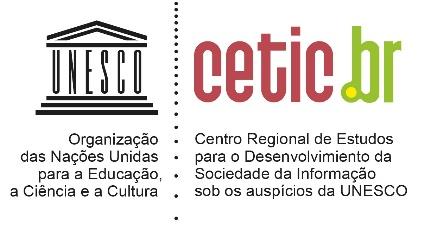 PAINEL TIC COVID-19 PESQUISA SOBRE O USO DA INTERNET NO BRASIL DURANTE A PANDEMIA DO NOVO CORONAVÍRUS 5ª EDIÇÃOOlá,O Comitê Gestor da Internet no Brasil (CGI.br) está realizando uma pesquisa que tem como objetivo mapear os usos das tecnologias pela população, e a Quaest Consultoria e Pesquisa, um instituto de pesquisa de Belo Horizonte, foi contratada para conduzir essa pesquisa.A pesquisa dura cerca de 15 minutos e, para facilitar a sua participação, o sistema permite que você entre e saia do questionário quantas vezes forem necessárias. Basta clicar novamente no link.Ressaltamos que a sua participação nesta pesquisa é voluntária, e que a Quaest segue o Código de Ética de Pesquisa de Mercado e as normas da ISO 20252 e, por isso, suas respostas individuais serão mantidas em sigilo absoluto no nosso banco de dados, não sendo repassadas ou divulgadas sem a sua autorização.Você aceita participar?1. Sim (CONTINUE)2. Não (ENCERRE) MoradorQual o primeiro nome (PNADC1)Sexo (PNADC1A)Sexo (PNADC1A)Idade
(PNADC1B)Possui celular próprio (PNADC1C)Possui celular próprio (PNADC1C)Usou a Internet nos 
últimos três meses (PNADC1D)Usou a Internet nos 
últimos três meses (PNADC1D)MoradorQual o primeiro nome (PNADC1)Fem.Masc.Idade
(PNADC1B)SIMNÃOSIMNÃO112|__|__|1212212|__|__|1212...12|__|__|12121012|__|__|1212Sabe ler/escrever, mas não cursou escola27ª série ou 8º ano do Ensino Fundamental10Pré-escola ou 1º ano do Ensino Fundamental38ª série ou 9º ano do Ensino Fundamental111ª série ou 2º ano do Ensino Fundamental41ª série do Ensino Médio122ª série ou 3º ano do Ensino Fundamental52ª série do Ensino Médio133ª série ou 4º ano do Ensino Fundamental63ª série do Ensino Médio144ª série ou 5º ano do Ensino Fundamental7Superior Incompleto155ª série ou 6º ano do Ensino Fundamental8Superior Completo166ª série ou 7º ano do Ensino Fundamental9Sim 1Não 2Nomenclatura atualPONTOSNomenclatura antigaAnalfabeto/Fundamental I incompleto0Analfabeto/Primário incompletoFundamental I completo/Fundamental II incompleto1Primário completo/Ginasial incompletoFundamental II completo/Médio incompleto2Ginasial completo/Colegial incompletoMédio completo/Superior incompleto4Colegial completo/Superior incompletoSuperior completo7Superior completoASim1BNão2AConexão discada, que deixa a linha de telefone ocupada durante o uso1BConexão DSL, via linha telefônica, que não deixa a linha ocupada durante o uso2CConexão via cabo de TV ou fibra ótica  3DConexão via sinal de Rádio4EConexão via sinal de Satélite5FConexão móvel via modem ou chip 3G ou 4G6GNão sabe8SimNãoNão lembroAComputador de mesa128BNotebook128CTablet128DTelefone celular128EVideogame128FTelevisão128ATodos os dias ou quase todos os dias 1BPelo menos uma vez por semana 2CPelo menos uma vez por mês 3DMenos do que uma vez por mês4ASempre que quis ou precisou1BA maior parte das vezes que quis ou precisou2CAlgumas vezes que quis ou precisou3DPoucas vezes que quis ou precisou4SimNãoNão lembroAPor não ter um computador ou celular disponível128BPor ter esgotado o pacote de Internet128CPorque a velocidade da Internet não permitiu128DPor não saber como fazer alguma coisa pela Internet128EPor outro motivo128Você utilizou conexão...SimNãoNão lembroA3G ou 4G128BWi-Fi128SimNãoNão lembroBMandou mensagens por WhatsApp, Skype ou chat do Facebook128CConversou por chamada de voz ou vídeo, como no Skype ou no WhatsApp128DUsou redes sociais, como Facebook, Instagram ou Snapchat128SimNãoNão lembroBProcurou informações relacionadas à saúde ou a serviços de saúde128GRealizou algum serviço público como, por exemplo, emitir documentos pela Internet, preencher e enviar formulários on-line, ou pagar taxas e impostos pela Internet128HFez consultas, pagamentos ou outras transações financeiras128SimNãoNão lembroBOuviu música pela Internet, como por Spotify, por Deezer ou por YouTube128CAssistiu a vídeos, programas, filmes ou séries pela Internet, como no YouTube ou no Netflix128DLeu jornais, revistas ou notícias pela Internet128EAcompanhou transmissões de áudio ou vídeo em tempo real128SimNãoNão lembroARealizou atividades ou pesquisas escolares128BFez cursos a distância128DEstudou na Internet por conta própria128FRealizou atividades de trabalho128